Раздел	Раздел	Раздел	Мы выбираем спортМы выбираем спортМы выбираем спортМы выбираем спортМы выбираем спортФИО педагогов: Мыкбаева З.АФИО педагогов: Мыкбаева З.АФИО педагогов: Мыкбаева З.АШкола: №126Школа: №126Школа: №126Школа: №126Школа: №126Дата: Дата: Дата: Класс: 5Класс: 5Класс: 5Количество присутствующих: Количество присутствующих: Количество отсутствующих:Количество отсутствующих:Количество отсутствующих:ТЕМА УРОКА: Спорт в нашей жизниТЕМА УРОКА: Спорт в нашей жизниТЕМА УРОКА: Спорт в нашей жизниТЕМА УРОКА: Спорт в нашей жизниТЕМА УРОКА: Спорт в нашей жизниТЕМА УРОКА: Спорт в нашей жизниТЕМА УРОКА: Спорт в нашей жизниТЕМА УРОКА: Спорт в нашей жизниЦели обучения в соответствии с учебной программойЦели обучения в соответствии с учебной программой5.2.3.1 соблюдать орфоэпические нормы;5.3.6.1 анализировать содержание небольших произведений фольклора и литературы, определяя тему и основную идею;5.4.1.1 создавать письмо, стихотворение, используя элементы разговорного и художественного стилей;5.5.2.2 использовать необходимые синтаксические конструкции для выражения своего мнения, сомнения, просьбы, уверенности, согласия/несогласия, побуждения собеседника к высказыванию и др.5.2.3.1 соблюдать орфоэпические нормы;5.3.6.1 анализировать содержание небольших произведений фольклора и литературы, определяя тему и основную идею;5.4.1.1 создавать письмо, стихотворение, используя элементы разговорного и художественного стилей;5.5.2.2 использовать необходимые синтаксические конструкции для выражения своего мнения, сомнения, просьбы, уверенности, согласия/несогласия, побуждения собеседника к высказыванию и др.5.2.3.1 соблюдать орфоэпические нормы;5.3.6.1 анализировать содержание небольших произведений фольклора и литературы, определяя тему и основную идею;5.4.1.1 создавать письмо, стихотворение, используя элементы разговорного и художественного стилей;5.5.2.2 использовать необходимые синтаксические конструкции для выражения своего мнения, сомнения, просьбы, уверенности, согласия/несогласия, побуждения собеседника к высказыванию и др.5.2.3.1 соблюдать орфоэпические нормы;5.3.6.1 анализировать содержание небольших произведений фольклора и литературы, определяя тему и основную идею;5.4.1.1 создавать письмо, стихотворение, используя элементы разговорного и художественного стилей;5.5.2.2 использовать необходимые синтаксические конструкции для выражения своего мнения, сомнения, просьбы, уверенности, согласия/несогласия, побуждения собеседника к высказыванию и др.5.2.3.1 соблюдать орфоэпические нормы;5.3.6.1 анализировать содержание небольших произведений фольклора и литературы, определяя тему и основную идею;5.4.1.1 создавать письмо, стихотворение, используя элементы разговорного и художественного стилей;5.5.2.2 использовать необходимые синтаксические конструкции для выражения своего мнения, сомнения, просьбы, уверенности, согласия/несогласия, побуждения собеседника к высказыванию и др.5.2.3.1 соблюдать орфоэпические нормы;5.3.6.1 анализировать содержание небольших произведений фольклора и литературы, определяя тему и основную идею;5.4.1.1 создавать письмо, стихотворение, используя элементы разговорного и художественного стилей;5.5.2.2 использовать необходимые синтаксические конструкции для выражения своего мнения, сомнения, просьбы, уверенности, согласия/несогласия, побуждения собеседника к высказыванию и др.Цели урокаЦели урокаУчащиеся смогут:соблюдать речевые нормы; анализировать содержание стихотворения, определяя тему и основную мысль;создавать сообщение, используя синтаксические конструкции для выражения мнения.Учащиеся смогут:соблюдать речевые нормы; анализировать содержание стихотворения, определяя тему и основную мысль;создавать сообщение, используя синтаксические конструкции для выражения мнения.Учащиеся смогут:соблюдать речевые нормы; анализировать содержание стихотворения, определяя тему и основную мысль;создавать сообщение, используя синтаксические конструкции для выражения мнения.Учащиеся смогут:соблюдать речевые нормы; анализировать содержание стихотворения, определяя тему и основную мысль;создавать сообщение, используя синтаксические конструкции для выражения мнения.Учащиеся смогут:соблюдать речевые нормы; анализировать содержание стихотворения, определяя тему и основную мысль;создавать сообщение, используя синтаксические конструкции для выражения мнения.Учащиеся смогут:соблюдать речевые нормы; анализировать содержание стихотворения, определяя тему и основную мысль;создавать сообщение, используя синтаксические конструкции для выражения мнения.Критерий оцениванияКритерий оцениванияСоблюдает речевые нормы.Анализирует содержание стихотворения, определяя тему и основную мысль.Создает сообщение, используя синтаксические конструкции для выражения мнения.Соблюдает речевые нормы.Анализирует содержание стихотворения, определяя тему и основную мысль.Создает сообщение, используя синтаксические конструкции для выражения мнения.Соблюдает речевые нормы.Анализирует содержание стихотворения, определяя тему и основную мысль.Создает сообщение, используя синтаксические конструкции для выражения мнения.Соблюдает речевые нормы.Анализирует содержание стихотворения, определяя тему и основную мысль.Создает сообщение, используя синтаксические конструкции для выражения мнения.Соблюдает речевые нормы.Анализирует содержание стихотворения, определяя тему и основную мысль.Создает сообщение, используя синтаксические конструкции для выражения мнения.Соблюдает речевые нормы.Анализирует содержание стихотворения, определяя тему и основную мысль.Создает сообщение, используя синтаксические конструкции для выражения мнения.ЦенностиЦенностиЦенности, уважение, гражданский патриотизм, общечеловеческие ценности.Ценности, уважение, гражданский патриотизм, общечеловеческие ценности.Ценности, уважение, гражданский патриотизм, общечеловеческие ценности.Ценности, уважение, гражданский патриотизм, общечеловеческие ценности.Ценности, уважение, гражданский патриотизм, общечеловеческие ценности.Ценности, уважение, гражданский патриотизм, общечеловеческие ценности.Ход урокаХод урокаХод урокаХод урокаХод урокаХод урокаХод урокаХод урокаЭтап урока/времяДействия педагогаДействия педагогаДействия педагогаДействия ученикаДействия ученикаОцениваниеРесурсыНачало урока  5 минутОрганизационный момент.Приветствие.Создание коллаборативной среды.Проверка домашней работы.Сообщение темы урока.Актуализация знаний. К Составьте кластер на тему «Спорт».Деление на группы по картинкам  (кеды, бутсы, кроссовки, чешки; шайба, клюшка, ракетка, мяч; каток, корт, спорт зал, ринг).Организационный момент.Приветствие.Создание коллаборативной среды.Проверка домашней работы.Сообщение темы урока.Актуализация знаний. К Составьте кластер на тему «Спорт».Деление на группы по картинкам  (кеды, бутсы, кроссовки, чешки; шайба, клюшка, ракетка, мяч; каток, корт, спорт зал, ринг).Организационный момент.Приветствие.Создание коллаборативной среды.Проверка домашней работы.Сообщение темы урока.Актуализация знаний. К Составьте кластер на тему «Спорт».Деление на группы по картинкам  (кеды, бутсы, кроссовки, чешки; шайба, клюшка, ракетка, мяч; каток, корт, спорт зал, ринг).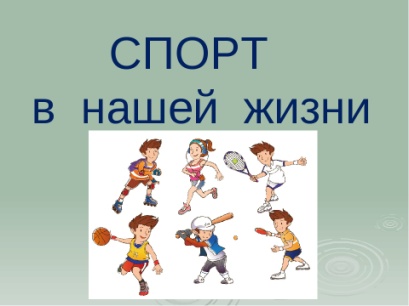 Учащиеся составляют кластер. Учащиеся делятся на группы с помощью метода «Мозаика».Учащиеся составляют кластер. Учащиеся делятся на группы с помощью метода «Мозаика».ФПоощрение учителяУчебник. Часть 2Середина урока35 минутИзучение нового материала. Задание 1. 1. Прочитайте выразительно стихотворение В.Донниковой. 2. Ответьте на вопросы:- О каком виде спорта идёт речь? - Какова тема стихотворения?- В чем заключается основная мысль стихотворения?3. Докажите, что данный текст относится к художественному стилю.  Освоение изученного материала.Задание 2. Г/П Прием «Бортовой журнал».Подберите к выделенным в стихотворении «На катке» существительным подходящие по смыслу имена прилагательные. Составьте с полученными словосочетаниями распространенные предложения. Какую синтаксическую роль выполняют прилагательные?Закрепление изученного материала. Задание 3. И Напишите небольшое сообщение на тему «Мой любимый спортсмен». Укажите вид спорта. Опишите достижения спортсмена, выскажите мнение, используя синтаксические конструкции.Изучение нового материала. Задание 1. 1. Прочитайте выразительно стихотворение В.Донниковой. 2. Ответьте на вопросы:- О каком виде спорта идёт речь? - Какова тема стихотворения?- В чем заключается основная мысль стихотворения?3. Докажите, что данный текст относится к художественному стилю.  Освоение изученного материала.Задание 2. Г/П Прием «Бортовой журнал».Подберите к выделенным в стихотворении «На катке» существительным подходящие по смыслу имена прилагательные. Составьте с полученными словосочетаниями распространенные предложения. Какую синтаксическую роль выполняют прилагательные?Закрепление изученного материала. Задание 3. И Напишите небольшое сообщение на тему «Мой любимый спортсмен». Укажите вид спорта. Опишите достижения спортсмена, выскажите мнение, используя синтаксические конструкции.Изучение нового материала. Задание 1. 1. Прочитайте выразительно стихотворение В.Донниковой. 2. Ответьте на вопросы:- О каком виде спорта идёт речь? - Какова тема стихотворения?- В чем заключается основная мысль стихотворения?3. Докажите, что данный текст относится к художественному стилю.  Освоение изученного материала.Задание 2. Г/П Прием «Бортовой журнал».Подберите к выделенным в стихотворении «На катке» существительным подходящие по смыслу имена прилагательные. Составьте с полученными словосочетаниями распространенные предложения. Какую синтаксическую роль выполняют прилагательные?Закрепление изученного материала. Задание 3. И Напишите небольшое сообщение на тему «Мой любимый спортсмен». Укажите вид спорта. Опишите достижения спортсмена, выскажите мнение, используя синтаксические конструкции.Учащиеся читают стихотворение, отвечают на вопросы, определяют тему и идею, формулируют основную мысльУчащиеся составляют словосочетания и распространенные предложения.Заполняют таблицу, используя прием «Диалоговое окно» обсуждают в группе. Затем демонстрируют работу в «Диалоговом поле»Пишет небольшое сообщение, используя прием «Кумир».Учащиеся читают стихотворение, отвечают на вопросы, определяют тему и идею, формулируют основную мысльУчащиеся составляют словосочетания и распространенные предложения.Заполняют таблицу, используя прием «Диалоговое окно» обсуждают в группе. Затем демонстрируют работу в «Диалоговом поле»Пишет небольшое сообщение, используя прием «Кумир».Критерий:Анализирует содержание стихотворения, определяя тему и основную мысль.Соблюдает речевые нормы.Дескрипторы:  Обучающийся- отвечает на вопросы- определяет тему стихотворения- формулирует основную мысль- называет характерные признаки художественного стиляВзаимооценивание по дескрипторамДескрипторы:  Обучающийся- истолковывает значение слов- составляет словосочетания- составляет распространённые предложения- соблюдает речевые нормыКритерий:Создает сообщение, используя синтаксические конструкции для выражения мнения.Дескрипторы:  Обучающийся указывает вид спорта;описывает достижения спортсмена;высказывает мнение, используя синтаксические конструкцииУчебник. Часть 2Ключевые слова и фразы: спорт, коньки, каток, мороз;распространенные предложения – жайылма сөйлем, нераспространенные предложения – жалаң сөйлемПрием «Бортовой журнал».«Диалоговое окно»,«Диалоговое поле»,«Кумир»Конец урока5 минут Итог урокаЗадание на дом: Выучите стихотворение В.Донниковой «На катке».Рефлексия «Лесенка успеха»Итог урокаЗадание на дом: Выучите стихотворение В.Донниковой «На катке».Рефлексия «Лесенка успеха»Итог урокаЗадание на дом: Выучите стихотворение В.Донниковой «На катке».Рефлексия «Лесенка успеха»РефлексияРефлексия«Лесенка успеха»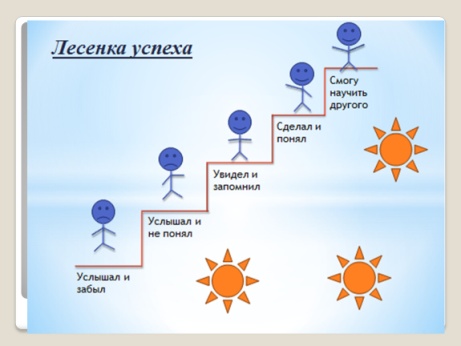 